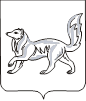 АДМИНИСТРАЦИЯ ТУРУХАНСКОГО РАЙОНАКРАСНОЯРСКОГО КРАЯП О С Т А Н О В Л Е Н И Е11.11.2016                                     с. Туруханск                                      № 1179 - п         О разрешении разработки проекта внесения изменений в схему территориального планирования Туруханского района Красноярского края                              В соответствии со статьёй 20 Градостроительного кодекса Российской Федерации, статьей 15 Федерального закона от 06.10.2003 №131-ФЗ «Об общих принципах организации местного самоуправления в Российской Федерации», на основании заявления   ООО  «Единство» от 03.11.2016          № ЕД/1114, руководствуясь  статьями 47, 48 Устава  муниципального образования Туруханский район, ПОСТАНОВЛЯЮ:1.  Разрешить ООО «Единство»   разработку проекта внесения изменений в схему территориального планирования Туруханского района Красноярского края в целях размещения объекта  «Волоконно-оптическая линия связи на участке «ПС 220 кВ «Игарка» - «База Прилуки», «База «Прилуки» - ПС 110/35/10кВ «Тихоновская» (вахтовый посёлок Ванкор)».2.    Рекомендовать ООО  «Единство»    предоставить в администрацию Туруханского района разработанный проект о внесении изменений в схему территориального планирования Туруханского района Красноярского края, для рассмотрения и утверждения в соответствии с действующим законодательством.3. Общему отделу администрации Туруханского района (Мирошникова) обеспечить опубликование данного постановления в общественно-политической газете Туруханского района  «Маяк Севера» и размещение на официальном сайте муниципального образования Туруханский район.4.     Контроль  за  исполнением  настоящего  постановления  возложить на первого заместителя Главы Туруханского района Е.Г. Кожевникова.5.    Постановление вступает в силу со дня подписания.Глава  Туруханского  района                                                      О.И. Шереметьев